SP02: VowelsStudent Name: _____________________________________ Student ID Number: ______________________Instructor: _____________________________ Class Level: ______________ Date: _____________________For media links in this activity, visit the LLC Spanish Tutoring website. Find your DLA number to see all the resources to finish your DLA.Learning Outcomes: You will be able to…Identify the vowels in Spanish. Accurately pronounce the vowel sounds.Identify vowels through listening and spell words correctly. Section 1: Vowel Letters and SoundsPronunciationSpanish contains 5 vowels: a, e, i, o, and u. In English, vowel letters have more than one sound depending on the word they are in. For example, “e” alone in a word like “beg” sounds different from “e” together with “a” in a word like “meat.” On the other hand, in Spanish, vowels do not change sounds, regardless of the word or the other letters that surround them. For example, two vowels together will each keep their own sound, as in “viejo,” which sounds like /vee-EH-ho/. In Spanish, each vowel is pronounced in only one way, and no two vowel letters are pronounced the same. Vowels	Sounds like...	Examples/a/	“ah” (as in father)	Casa, caja, mala/e/	“eh” (as in bed)	Gente, mente, leer/i/	“ee” (as in meet)	Fin, sin, mil/o/	“oh” (as in go)	Color, olor, honor/u/	“ou” (as in “soup”)	luz, cuscús, tutúSpelling An extremely common error among students is writing “e” in place of “i,” especially those who have never studied Spanish in school. Fortunately, due to the simple relationship between letter and sound, the error is easy to correct.Section 2: Pronunciation PracticeRead the following words aloud; try to pronounce each vowel clearly. (Remember when there are two vowels together, their sound does NOT change). gente, lente, peste, dentro, centro, fin, sin, triste, diceahora, ahorrar, eólico, aéreo, área, correa, pelea, peleóciudad, viudo, viernes, viene, cien, siete, ingeniero, ingenieríainquieto, invitado, impossible, increíble, importante, interésveinte, aceite, aceitoso, afeitar, seis, seiscientoscreer, leer, deseo, deseé, paseé cuidar, cuidado, ruido, diluir, intuir, destruir, huidaRead the following words aloud like you did is step 1. The only difference is that the following words do not exist. They are made up for you to practice using the rules of Spanish that you know now.teordeteípuigadopiugadograuparpauparpuemiliadopruitilaciónsuipinandopaitiniamientoabilimacióncolifiandocolifeandopolefeaciónleteriedopentienimientSection 3: Written ExercisesPractice 1Write the complete sentence on the lines below by filling in the missing letters. Juan feels he can’t come to the party.
Juan s_ _ nte que no puede ven_r  a la f_ _sta._______________________________________________________________________________________________The students always ask their professor for more time to finish.
Los estudiantes s_ _ mpre le p_den al profesor más t_ _ mpo para terminar._______________________________________________________________________________________________What do you want to do Friday night?
¿Qué qu_ _res hacer el v_ _rnes por la noche?_______________________________________________________________________________________________What are you doing?
¿Qué estás hac_ _ ndo?_______________________________________________________________________________________________Earth is round.
La T_ _ rra es r_donda._______________________________________________________________________________________________Wednesday we’re going to go to Sierra Nevada.
El m_ _ rcoles vamos a ir a S_ _ rra N_vada._______________________________________________________________________________________________Practice 2Complete the list following the example given. Venir: Juan no __viene_____ a clase.Sentir:  Yo _____________________ mucho lo que te pasó ayer.Pensar:  ¿En qué _____________________, Daniel?Querer: ¿Cuántas naranjas _____________________ usted?Cerrar:  Esta puerta siempre se _____________________ sola.Entender: No hay quien te _____________________.Empezar: La película _____________________ en 10 minutos. Preferir:  Hoy _____________________ salir temprano para no encontrar tráfico.Confesar:  Lo siento; te _____________________ que me olvidé de nuestra cita.Section 4: Listening ActivitiesListen to the words. Write what you hear, paying attention to the vowel sounds. You will hear each word two or three times.Paso 1: Listen to palabras reales on Section 4 on the LLC Spanish Tutoring website two times each._____________________	_____________________	__________________________________________	_____________________	__________________________________________	_____________________	__________________________________________	_____________________	__________________________________________	_____________________	_____________________Paso 2: Listen to palabras inventadas on Section 4 on the LLC Spanish Tutoring website three times each._____________________	_____________________	__________________________________________	_____________________	__________________________________________	_____________________	__________________________________________	_____________________	__________________________________________	_____________________	_____________________Section 5: Practice with a TutorGOOD job! Now make an appointment for Spanish Tutoring on the LLC website.Before your appointment, please fill out the sign-in sheet.When it is time for your appointment, meet your tutor in the Virtual LLC.Grading RubricStudents must succeed in all criteria to pass this DLA.Verification of completion: If you successfully complete this DLA with the tutor, you will receive a stamp on your digital passport. An updated copy of your passport will be emailed to you 1-2 business days after your tutoring appointment.Possible Points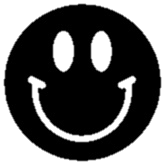 Pass 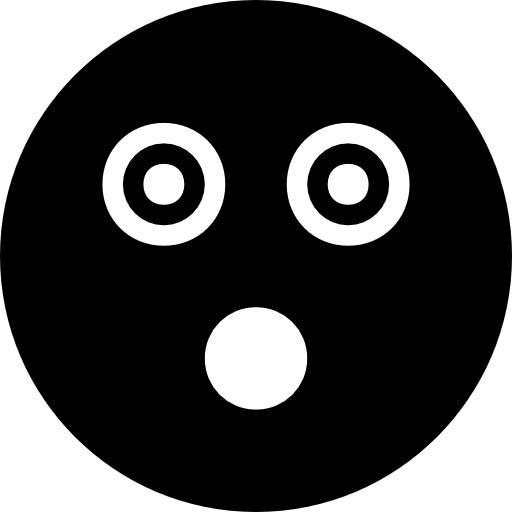 Not Yet PassCompletion  The student completed all of the sections of the DLA.The student has not yet completed all of the section of the DLA.Comprehension/MetacognitionThe student can effectively explains the concepts and skills learned in the DLA.The student cannot yet effectively explain the concepts and skills learned in the DLA.Course ConnectionsThe student can explain the connections between their coursework and the DLA.The student cannot yet explain a connection between their course and DLA.